CERTIFICAT PENTRU AUTORIZAREA PRODUSULUI BIOCIDNr. RO/2018/0196/MRA/UK-2015-0895In conformitate cu prevederilor REGULAMENTULUI (UE) NR. 528/2012 al Parlamentului European si al Consiliului privind punerea la dispoziție pe piață și utilizarea produselor biocideşi ale HOTĂRÂRII GUVERNULUI nr. 617/2014 privind stabilirea cadrului instituţional şi a unor măsuri pentru punerea în aplicare a Regulamentului (UE) nr. 528/2012 al Parlamentului European şi al Consiliului din 22 mai 2013 privind punerea la dispoziţie pe piaţă şi utilizarea produselor biocide, în baza documentelor depuse în dosarul tehnic, Comisia Națională pentru Produse Biocide, în şedinţa din data 12.09.2018 a decis că produsul biocid poate fi plasat pe piaţă în România, conform prevederilor legale în vigoare.I. TIPUL AUTORIZATIEIII. Data emiterii autorizatiei: 05.11.2018III. Data expirării autorizatiei: 15.02.2023IV.      V. VI.VII.VIII.IX.COMPOZITIA CALITATIVĂ SI CANTITATIVĂ Substanta activă Substanta inactivă/nonactivă – nu se specificaX. CLASIFICAREA SI ETICHETAREA PRODUSULUIProdus biocid cu substanţe active - substanţe chimiceXI. AMBALAREAXII. POSIBILE EFECTE ADVERSE DIRECTE SAU  INDIRECTEXIII. ORGANISMELE DĂUNĂTOARE VIZATEXIV. INSTRUCTIUNILE  SI DOZELE DE APLICARE:XV. INSTRUCTIUNI DE PRIM AJUTORXVI. MĂSURI PENTRU PROTECTIA MEDIULUIXVII. MASURI PENTRU PROTECTIA ANIMALELOR SI A HRANEI PENTRU ANIMALEXVIII. INSTRUCTIUNI PENTRU ELIMINAREA ÎN SIGURANTĂ pentruXIX.CONDITIILE DE DEPOZITARE: Produsul se va păstra în ambalajul original, bine închis, ferit de lumină într-un loc uscat, răcoros, bine ventilat. Produsul se va păstra în recipienţi bine închişi în locuri ventilate şi răcoroase departe de razele solare directe, protejate de îngheț, în locuri sigure, la distanță de alimente, băuturi și furaje, inaccesibile  animalelor de companie şi a altor animale care nu sunt specii ţintă, pentru a minimiza riscul de atingere sau ingerare.DURATA DE CONSERVARE A PRODUSELOR BIOCIDE ÎN CONDITII NORMALE DE DEPOZITARE: 2 ani.XX.ALTE INFORMATII: Capcanele trebuie de fie etichetate cu urmatoarele informatii: „a nu se muta sau deschide”, „contine un produs rodenticid”, „denumirea produsului  sau numarul  de autorizatie”, „substanta (e) activa(e)” si „in caz de incident, sunati la un CENTRU DE INFORMARE TOXICOLOGICA”. Periculos pentru animalele salbatice.Din cauza modului lent de actiune, rodenticidele anticoagulante isi produc efectul dupa 4-10 zile de la condumul momelii. Rozatoarele pot fi purtatoare de boli. Nu atingeti rozatoarele moarte cu mainile neprotejate, utilizati manusi sau instrumente (exemplu-clesti) atunci cand le indepartati. Acest produs contine un aditiv amar si un colorant.Respectarea restricțiilor pentru utilizarea produsului biocid si anume: Se va evita prin orice mijloace pătrunderea în sistemul de canalizare și în ape de suprafațăAtunci cand se plaseaza punctele de momeala in apropierea apelor de suprafata (de ex. Rauri, iazuri, canale de apa, diguri, santuri de irigatii) sau sisteme de scurgere a apei, se va evita contactul momelii cu apaEste obligatorie transmiterea de către detinătorul autorizatiei a fisei cu date de securitate către Institutul National de Sănătate Publică – Biroul RSI si Informare ToxicologicăPrezentul document poate fi însotit de anexă în cazul modificărilor administrativeAcest certificat reprezinta reinnoirea certificatului pentru autorizarea produsului biocid Nr. RO/2017/0196/MRA/UK-2015-0895.								PRESEDINTE,								Dr. Chim. Gabriela Cilincaautorizaţia prin recunoaşterea reciprocă succesiva eliberată în conformitate cu prevederile art. 33 din Regulamentul (UE) nr. 528/2012;Statul membru al Uniunii Europene emitent: Marea BritanieNr. Autorizației din statul membru emitent Nr.: UK-2015-0895DENUMIREA COMERCIALĂ A PRODUSULUI BIOCID: BRODITEC G-29Alte denumiri comerciale: BRODITOP NEXT GRAU, ZED BF GRAU, RODIBROD SENSITIVE GRAU, BRODITOP SENSITIVE GRAU, GAEDENTOP GRAU BF G-29, RATITOX BF, DEVILTOP SENSITIVE GRAU, ZAPIKILL GRAU G-29, BROS GRAU RATICID IINUMELE TITULARULUI AUTORIZATIEI: ZAPI S.p.A,Adresa: Via Terza Strada 12, Conselve (Pd), 35026ItaliaNUMELE TITULARULUI AUTORIZATIEI recunoscută reciproc: ZAPI S.p.A,Adresa: Via Terza Strada 12, Conselve (Pd), 35026, ItaliaNUMELE FABRICANTULUI  PRODUSULUI BIOCID: ZAPI S.p.A,Adresa: Via Terza Strada 12, Conselve (Pd) 35026, Italia Loc de productie: Via Terza Strada 12, Conselve (Pd), Italia, 35026NUMELE FABRICANTULUI  SUBSTANTEI ACTIVE: PM Tezza s.r.l.Adresa: 326 Via del Lavoro, Angiari (Vr)37050, Italia Loc de productie: Via Tre Ponti, S.Maria de Zevio, Italia, 37050TIPUL DE PRODUS: TP 14 RodenticideCATEGORIILE DE UTILIZATORI: Profesionali cu competente certificate si non-profesionali (public larg)TIPUL PREPARATULUI: Produsul constă în momeală rodenticidă sub formă de granule din grâu decorticate ȋn pachete de 15g,25g,50g,100g  gata de utilizare pentru uz professional şi neprofesional pentru combaterea infestării cu şoarece de casă (Mus musculus) ȋn interiorul clădirilor şi pentru infestarea cu şobolanbrun (Rattus norvegicus) în interiorul şi în jurul clădirilor. Substanța activă este anticoagulant, toxină cu acțiune prin ingestie ce provoaca mortalitate rodentelor la 2-4 zile de la ingerare. Produsul nu se foloseşte în agricultură.Denumirea comunăBrodifacoumDenumirea IUPAC[3-(4’-bromobiohenyl-4-yl)-1,2,3,4-tetrahydro-1-naphtyl]-4-hydroxycoumarinNumar CAS56073-10-0Numar CE259-980-5Continut de substantă activă0,0029%Simboluri GHS08Fraze de pericol (H)H373 – Poate provoca leziuni ale organelor în caz de expunere prelungită sau repetatăFraze de prudenta (P)P260-Nu inspiratiprefulP314- Consultati medicul, daca nu va simtiti bine.P405- A se depozita sub cheie.P301+P310- In caz de inghitire: sunati imediat la un centru de informare toxicologica sau la un medic.P501- Eliminati continutul/recipientul la un centru autorizat pentru colectarea deseurilor.Pictograma(e)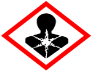 Pentru utilizatori profesionali - la interior pentru soareci de casa si sobolaniGaleata de plastic (PP) etichetata cu sau fara captuseala (PE) in interior (momeala neagregata) 3-10kg;Galeata de plastic (PP) etichetata cu sau fara captuseala (PE) in interior (plicuri de hartie/PE de 15/25/50/100g) 3-15kg.Cutie de carton etichetata cu/fara captuseala (PE) in interior (momeala neagregata) -3-10 kg.Cutie de carton etichetata cu/fara captuseala (PE) in interior (plicuri de hartie/PE de 15/25/50/100g)-3-15 kg.Sac etichetat, captuseala pe interior cu plastic (PE)/din hartie multistrat (momeala neagregata)-3-10kg.Sac etichetat, cu captuseala pe interior cu plastic (PE)/din hartie multistrat (plicuri din hartie /PE de 15/25/50/100g)-3-25 kg.Recipient de plastic (PP, PE, HDPE) etichetat/imprimat (momeala neagregata)-3-10kg.Recipient de plastic (PP, PE, HDPE) etichetat/imprimat (plicuri din hartie /PE de 15/25/50/100g)-3-15 kg.Rezervor de plastic (PP, PE, HDPE) etichetat/imprimat (momeala neagregata) -3-15kgRezervor de plastic (PP, PE, HDPE) etichetat/imprimat (plicuri  din hartie/PE de 15/25/50/100g) -3-15kgConserva de metal nevopsita electrolitic, etichetata/impregnate (plicuri de hartie/PE de 15 25/50/100g)-3-15 kgConserva de metal nevopsita electrolitic, etichetata/impregnate (momeala neagregata)-3-10kg.Cutie de carton imprimata, ce contine capcane (PP) pre-dozate, etichetate, protejate impotriva deschiderii si a deteriorarii, fiecare continand pana la 50g de plicuri din hartie /PEde 15/25/50g pentru soareci -3-15 kg.Cutie de carton imprimata, ce contine capcane (PP) pre-dozate, etichetate, protejate impotriva deschiderii si a deteriorarii, fiecare continand pana la 100g de plicuri din hartie /PEde 15/25/50/100g pentrusobolani -3-15 kg.Cutie de carton imprimata (momeala neagregata)-3-10kg.Cutie de carton imprimata (plicuri de hartie/PE de 15/25/50/100g)-3-15kg.Punga etichetata/ imprimata de plastic (PE) sau aluminiu (momeala neagregata)-3-10kg.Punga etichetata/ imprimata de plastic (PE) sau aluminiu (plicuri din hartie /PE de 15/25/50/100g)-3-15kg.Pentru utilizatori profesionali - la exterior si in jurul cladirilor pentru soareci de casa si sobolaniGaleata de plastic (PP) etichetata cu sau fara captuseala (PE) in interior (momeala neagregata) 3-10kg;Galeata de plastic (PP) etichetata cu sau fara captuseala (PE) in interior (plicuri de hartie /PE de 15/25/50/100g) 3-15kg.Cutie de carton etichetata cu/fara captuseala (PE) in interior (momeala neagregata) -3-10 kg.Cutie de carton etichetata cu/fara captuseala (PE) in interior (plicuri de hartie/PE de 15/25/50/100g)-3-15 kg.Sac etichetat, captuseala pe interior cu plastic (PE)/din hartie multistrat (momeala neagregata)-3-10kg.Sac etichetat, cu captuseala pe interior cu plastic (PE)/din hartie multistrat (plicuri din hartie /PE de 15/25/50/100g)-3-25 kg.Recipient de plastic (PP, PE, HDPE) etichetat/imprimat (momeala neagregata)-3-10kg.Recipient de plastic (PP, PE, HDPE) etichetat/imprimat (plicuri din hartie /PE de 15/25/50/100g)-3-15 kg.Rezervor de plastic (PP, PE, HDPE) etichetat/imprimat (momeala neagregata) -3-10kgRezervor de plastic (PP, PE, HDPE) etichetat/imprimat (plicuri  din hartie/PE de 15/25/50/100g) -3-15kgConserva de metal nevopsita electrolitic, etichetata/impregnate (momeala neagregata)-3-10kg.Conserva de metal nevopsita electrolitic, etichetata/impregnate (plicuri de hartie/PE de 15 25/50/100g)-3-10 kgCutie de carton imprimata, ce contine capcane (PP) pre-dozate, etichetate, protejate impotriva deschiderii si a deteriorarii, fiecare continand pana la 50g de plicuri din hartie /PE de 15/25/50g pentrusoareci -3-15 kg.Cutie de carton imprimata, ce contine capcane (PP) pre-dozate, etichetate, protejate impotriva deschiderii si a deteriorarii, fiecare continand pana la 100g de plicuri din hartie /PE de 15/25/50/100g pentrusobolani -3-15 kg.Cutie de carton imprimata (momeala neagregata)-3-10kg.Cutie de carton imprimata (plicuri de hartie/PE de 15/25/50/100g)-3-15kg.Punga etichetata/ imprimata de plastic (PE) sau aluminiu (momeala neagregata)-3-10kg. Punga etichetata/ imprimata de plastic(PE) sau aluminiu (plicuri din hartie /PE de 15/25/50/100g)-3-15kg.Utilizatori public larg-la interior-soareci de casaCapcana PP pre-dozata, etichetata, protejata impotriva deschiderii si a deteriorarii (plicuri din hartie /PE de 15/25/50g)-pana la 50g.Cutie de carton imprimata, ce contine 1 capcana (PP) pre-dozata, etichetata, protejata impotriva deschiderii si a deteriorarii, (plicuri din hartie /PE de 15/25/50g)-pana la 50gRecipient de plastic (PP, PE, HDPE) etichetat/imprimat (plicuri din hartie /PE de 15/25/50g)-pana la 50 g.Rezervor de plastic (PP, PE, HDPE) etichetat/imprimat (plicuri din hartie/PE de 15/25/50g) pana la 50g.Cutie de carton imprimata, cu punga de plastic (PE) in interior (plicuri din hartie /PE de 15/25/50g)-pana la 50g.Galeata de plastic (PP) etichetata cu /fara punga de plastic (PE) in interior, (plicuri din hartie/Pe de 15/25/50g)-pana la 50g.Conserva de metal nevopsita electrolitic, etichetata/imprimata (plicuri din hartie/PE de 15/25/50g)-pana la 50g.Punga de plastic (PE) etichetata/imprimata (plicuri din hartie/PE de 25/50g)-pana la 50g.Utilizatori public larg-la interior pentru sobolaniCapcana PP pre-dozata, etichetata, protejata impotriva deschiderii si a deteriorarii (plicuri din hartie /PE de 15/25/50/100g)-panala 100g.Cutie de carton imprimata, ce contine 1 capcana (PP) pre-dozata, etichetata, protejata impotriva deschiderii si a deteriorarii, (plicuri din hartie /PE de 15/25/50/100g) - pana la 100gRecipient de plastic (PP, PE, HDPE) etichetat/imprimat (plicuri din hartie /PE de 15/25/50/100g)-pana la 150 g.Rezervor de plastic (PP, PE, HDPE) etichetat/imprimat (plicuri din hartie/PE de 15/25/50/100g) pana la 150g.Cutie de carton imprimata (plicuri din hartie /PE de 15/25/50/100g) - pana la 150g.Galeata de plastic (PP) etichetata (plicuri din hartie/PE de 15/25/50/100g) - pana la 150g.Tava de plastic (PET) (50/100g) cu folie detasabila PE imprimata- pana la 100g.Conserva de metal nevopsita electrolitic, etichetata/imprimata (plicuri din hartie/PE de 15/25/50/100g) - pana la 150g.Punga de plastic (PE) etichetata/imprimata (plicuri din hartie/PE de 15/25/50/100g) - pana la 100g.Utilizatori public larg - la exterior, in jurul cladirilor pentru sobolaniCapcana PP pre-dozata, etichetata, protejata impotriva deschiderii si a deteriorarii (plicuri din hartie /PE de 15/25/50/100g)-pana la 100g.Cutie de carton imprimata, ce contine 1 capcana (PP) pre-dozata, etichetata, protejata impotriva deschiderii si a deteriorarii, ( plicuri din hartie /PE de 15/25/50/100g)-pana la 100gRecipient de plastic (PP, PE, HDPE) etichetat/imprimat (plicuri din hartie /PE de 15/25/50/100g)-pana la 150 g.Rezervor de plastic (PP, PE, HDPE) etichetat/imprimat (plicuri din hartie/PE de 15/25/50/100g) pana la 150g.Cutie de carton imprimata (plicuri din hartie /PE de 15/25/50/100g)-pana la 150g.Galeata de plastic (PP) etichetata (plicuri din hartie/PE de 15/25/50/100g)-pana la 150g.Conserva de metal nevopsita electrolitic, etichetata/imprimata (plicuri din hartie/PE de 15/25/50/100g)-pana la 150g.Punga de plastic (PE) etichetata/imprimata (plicuri din hartie/PE de 15/25/50/100g)-pana la 100g.Asupra sănătătii umane: Produsul contine o substanta anticoagulanta toxină cu acţiune prin ingestie Simptomele in caz de ingestie care uneori se pot manifesta cu intarziere, pot sa includa sangerari nazale si gingivale. In cazuri severe pot sa apara echimoze la suprafata pielii si sange in excremente sau urina.Asupra sănătătii animalelor nevizate: Produsul contine o substanta anticoagulanta cu acţiune prin ingestie. Vertebratele care nu sunt organisme tinta pot fi expuse la substanta activa fie direct prin ingestie de momeala rodenticida sau a resturilor de momeala (intoxicatie primara), fie indirect, prin inghitirea carcaselor de rozatoare (specii tinta) care contin reziduuri de substanta activa (intoxicare secundara). Este necesara monitorizarea activitatii protrombinice imediat dupa ingestie si in zilele urmatoare. In caz de activitate protrombinica redusa se va administra vitamina K. Simptomele in caz de ingestie care uneori se pot manifesta cu intarziere, pot sa includa sangerari nazale si gingivale. In cazuri severe pot sa apara echimoze la suprafata pielii si sange in excremente sau urina.Asupra mediului: Sol: Mobilitate mare in sol trebuie evitata cat mai mult expunerea solului la produsul formulat precum si evitarea patrunderii in sol, tinand cont de  proprietatile PBT si vP ale brodifacoumului. Nu este biodegradabil.Apa: Nu este de asteptat sa contamineze apele subterane, datorita imobilitatii in sol. Substanta activa indeplineste criteriile de PBT: este persistenta in apa, cu tendinte de bioacumulare in organisme si foarte toxica.Aer: Nu este de asteptat sa rezulte pierderi, acumulari de substanta activa in aer in timpul utilizarii.Brodifacoum:LC50: 0.04 mg/l (96h) pestiLC50: 0.25 mg/l (48h) Daphnia magnaEC: 0,04 mg/l (72h) algeLog kow= 6,12BCF>>>500Produsul prezinta un risc mare datorat efectului acut si cronic de categoria I (foarte toxic)Alte organisme netinta:Produsul nu prezinta risc neacceptabil pentru organismele din mediul terestru. Fara efecte semnificative asupra proceselor de respiratie/nitrificare din sol.ActivitateaMetoda de testare / Protocolul de testareSpecia/TulpinaConcentraţiiTimpi de acţiuneRodenticidăMetoda standard pentru determinarea eficacităţii unei doze unice de rodenticid, în condiţii de laborator, Test de hrănire la alegere.(Referință: Moschetti 2015a)Mus musculusBrodifacoum 0.0029%Momeală proaspatăMortalitate 100%  ȋn 6,6-7,4 zileRodenticidăMetoda standard pentru determinarea eficacităţii unei doze unice de rodenticid, în condiţii de laborator, Test de hrănire la alegere cu momeala  ȋmbatranită 28 luni. (Moschetti 2015b)Mus musculusBrodifacoum0.0029%Momeală ȋmbatranită 28 luniMortalitate 100%  ȋn 6,6-6,8 zileRodenticidăPrincipiile OEPP/EPPO Testare în condiţii de teren(Referință: Rovetto 2015b)Mus musculusBrodifacoum 0.0029%Momeală proaspatăMortalitate 100% ȋn  12 zileRodenticidăMetoda standard pentru determinarea eficacităţii unei doze unice de rodenticid, în condiţii de laborator, Test de hrănire la alegere. (Moschetti  2015a)Rattus norvegicusBrodifacoum 0.0029%Momeală proaspatăMortalitate 100%  ȋn 6,4-6,6 zileRodenticidăMetoda standard pentru determinarea eficacităţii unei doze unice de rodenticid, în condiţii de laborator, Test de hrănire la alegere cu momeala ȋmbătrânită 28 luni (Moschetti 2015b)Rattus norvegicusBrodifacoum0.0029%Momeală imbătrânită 28 luniMortalitate 100%  ȋn 6,2- 7,4 zileRodenticidăPrincipiile OEPP/EPPO Testare în condiţii de teren (Referință: Rovetto 2015a)Rattus norvegicusBrodifacoum 0.0029%Momeală proaspatăMortalitate 100%  ȋn 13 zileManipulati produsul cu manusi de protectie impotriva substantelor chimice EN 374). In timpul utilizarii produsului nu se mananca/bea si nu se fumeaza. Spalarea mainilor este obligatorie dupa manipulare, continutul/recipientul se arunca dupa utilizare in conformitate cu regulamentele nationale. Indepartati momeala ramasa sau capcanele la sfarsitul perioadei de tratament.Momeala rodenticide trebuie aşezată în capcane adecvate, protejate împotriva agenţilor atmosferici şi a ingestiei accidentale de către specii nevizate. La sfârşitul campaniei de deratizare se verifică eliminarea completă a infestării. Daca se intâlneşte rezistența organismelor dăunatoare vizate se utilizează alte substanțe anticoagulante.Metodă de aplicare: Produsul constă în momeală rodenticidă sub formă de granule gata de utilizare pentru uz professional şi neprofesional pentru combaterea infestării cu şoarece de casă (Mus musculus) ȋn interiorul clădirilor şi pentru infestarea cu şobolan brun (Rattus norvegicus) în interiorul şi în jurul clădirilor. Produsul nu se foloseşte în agricultură. Momeala rodenticide trebuie aşezată în capcane adecvate, protejate împotriva agenţilor atmosferici şi a ingestiei accidentale de către specii nevizate.Doze recomandate: 50g /staţie de intoxicare la 2-5 m pentru şoarece de casă, 100g/staţie de intoxicare la 5-10 m pentru şobolani, ȋn funcție de gradul de infestare. Se verifică la 3-4 zile şi  se ȋnlocuieşte momeala consumată sau deteriorată. Se utilizează mănuşi de cauciuc şi mască de protecţie.Intervalul de timp pentru primul acces al oamenilor sau animalelor în zonele în care s-a folosit produsul biocid: nu este cazul.Perioada de aerisire necesară pentru zonele tratate: nu este cazul.In caz de expunere cutanata: spalati pielea cu apa, apoi cu apa si sapun.In caz de expunere oculara: clatiti ochii cu lichid de uz ocular sau cu apa si tineti pleoapele deschise timp de 10 minute.In caz de expunere orala: clatiti atent gura cu apa. Nu administrati niciodata substante pe cale orala persoanelor inconstiente. Nu provocati voma. In caz de inghitire, consultati imediat medicul si prezentati ambalajul sau eticheta produsului. Contactati un medic veterinar specializat in chirurgie daca produsul a fost ingerat de un animal de companie.Antidotul: vitamina K1, administrata numai de personal medical veterinar.Indicatii privind asistenta medicala imediata: tratamentele principale sunt terapia cu antidot si evaluarea clinica. Efectele tratamentului trebuie monitorizate prin masurarea timpului de coagulare. Nu intrerupeti tratamentul pana cand timpul de coagulare nu revine la normal si este stabil.Restricții pentru utilizarea produsului biocidSe va evita prin orice mijloace pătrunderea în sistemul de canalizare și în ape de suprafațăAtunci cand se plaseaza punctele de momeala in apropierea apelor de suprafata (de ex. Rauri, iazuri, canale de apa, diguri, santuri de irigatii) sau sisteme de scurgere a apei, se va evita contactul momelii cu apaMăsuri în caz de dispersie accidentală.Pe baza informațiilor disponibile nu este de așteptat ca produsul să inducă efecte adverse în mediu când este utilizat conform instrucțiunilor. Cu toate acestea trebuie evitată cât mai mult expunerea solului la produsul formulat precum și evitarea pătrunderii în sol.Nu este de așteptat să rezulte pierderi, acumulări de substanță activă în aer în timpul utilizării.În cazul accesului in cursurile de apa sau reteaua de canalizare, trenuie informate imediat autoritatile responsabile  Metode de decontaminareStatiile si punctele de momeala sunt controlate la un interval de 3-4 zile, iar momeala consumata este inlocuita. In timpul amplasarii momelii folositi manusi de protectie.În cazul în care rodenticidul poate ajunge pe sol trebuie să se ia măsuri imediate pentru colectarea lui și curățarea zonei. In utilizarea profesionistă, recipientele, chiar daca sunt complet goale, trebuie curătate inainte de eliminare.Protejați momeala de condițiile atmosferice. Plasați punctele de momeală în zone care nu sunt supuse inundațiilor.Se vor folosi mănuși adecvate în timpul manipulării animalelor moarte. La încheierea tratamentului, se vor elimina recipientele care conțin momeli neconsumate conform reglementărilor în vigoare.Pentru a reduce riscul otrăvirii secundare prin ingestia rozătoarele moarte în timpul tratamentului, acestea vor fi colectate şi îndepărtate cel puțin de fiecare dată când se verifică suporturile de momeală.Se va  evalua în prealabil zona infestată, pentru a identifica speciile de rozătoare și locurile de activitate ale acestora și pentru a determina cauzele posibile și amploarea infestării.Se va  îndepărta hrana la care rozătoarele pot ajunge ușor (de exemplu, boabe de cereale vărsate sau resturi de mâncare). Produsul trebuie să fie utilizat numai în cadrul unui sistem de combatere integrată a dăunătorilor, care include, printre altele, măsuri de asigurare a igienei și, atunci când este posibil, metode fizice de combatere.Se va lua măsuri de combatere preventive (astupați găurile, îndepărtați cât mai mult posibil eventualele surse de hrană și băutură) pentru a crește șansa de consum al produsului și pentru a reduce riscul de reinvadare.Capcanele trebuie să fie amplasate în imediata apropiere a locurilor în care s-a observat prezența rozătoarelor (de exemplu, căi de acces, locuri de cuibărit, jgheaburi de hrănire a animalelor, găuri, vizuini etc.).Dacă este posibil, capcanele trebuie să fie fixate pe sol sau de alte structuri. Capcanele trebuie să fie etichetate cu avertismente clare privind conținutul de rodenticide și interzicerea mutării sau a deschiderii acestora (a se vedea punctul 5.3 privind informațiile care se înscriu pe etichetă).Atunci când produsul este utilizat în zone publice, zonele tratate trebuie să fie marcate pe toată durata tratamentului, iar în apropierea momelii trebuie să se amplaseze avertismente privind riscul de intoxicare primară sau secundară cu anticoagulant, precum și măsurile de prim-ajutor care se iau în caz de intoxicare.Momeala trebuie să fie fixată pentru a nu putea fi îndepărtată de capcană.Produsul se va amplasa  în locuri inaccesibile pentru copii, păsări, animale de companie, animale de fermă și alte animale nevizate. Rozătoarele otrăvite trebuie colectate  în două pungi de plastic și, fie eliminate înt-o pubelă cu capac securizat pentru a preveni accesul animalelor sălbatice sau de companie fie colectate de un specialist colector de deșeuri sau de autoritatea locală  Amplasați produsul la distanță de alimente, băuturi și hrană pentru animale, precum și de ustensilele sau suprafețele aflate în contact cu acestea.Momeală ambalată în plicuri: (pentru plicurile care nu se golesc - Nu se va deschide plicul cu momeală).Eliminarea resurselor de produse si a ambalajelor acestora se face in conformitate cu prevederile Legii 211/2011 privind regimul deseurilor, de catre operatorii  autorizati.Ambalaj: Nu se reutilizează ambalajul și nu se eliberează în mediu produsul biocidPrezenta autorizatie este însotită de următoarele documente:-proiect de etichetă a produsului biocid-fisa cu date de securitate a produsului biocid-rezumatul caracteristicilor produsului biocid 